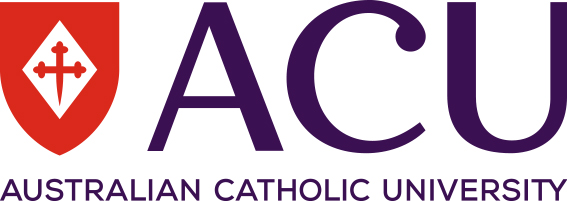 Confidential Referee’s ReportIn support of an application for Higher Degree Research Candidature and/or a Postgraduate ScholarshipNotes for the Referee:All applicants for Doctoral and Master-by-Research degrees and/or a postgraduate scholarship are required to nominate two referees who are prepared, and able, to speak to the academic and research capability of the applicant in support of their application.The referee’s comments are taken into account when assessing an application for candidature and/or a postgraduate scholarship. ACU is particularly interested in the referee’s opinion of the research ability and research potential of the applicant in the applicant’s proposed field of study.ACU policy is for this report to be confidential. However, the referee should be aware that, under Freedom of Information legislation, the content may at some future time be made available to the applicant.Please send your completed referee report directly to the University. Please do not return the completed report to the applicant.For an international applicant, please send your completed referee report to International Admissions at International.Admissions@acu.edu.auFor a domestic applicant, please send your completed referee report to Candidature Services at res.cand@acu.edu.au If in doubt, please send your referee report to both email address above.Section 1:	Research Candidate DetailsGiven Names:       	 	Family Name:      	Degree for which applying:      										Section 2:	Referee DetailsTitle:                 Given Names:               Family Name:      Occupation:       	Organisation:      Work Email:             Signature:       __________________________________________        Date:      _________________________PRIVACY STATEMENTAustralian Catholic University is committed to ensuring the privacy of all information it collects. Personal information supplied to the University will only be used for administrative and educational purposes of the institution. Personal information collected by the University will only be disclosed to third parties with the written consent of the person concerned, unless otherwise prescribed by law. For further information, please see the University’s Statement on Privacy http://www.acu.edu.au/privacy_policy.cfm.Section 3:	Please type or print your answersQ1►	In what capacity, how well and for how long have you known the applicant?Q2►	In your opinion, is this applicant suitable for research higher degree candidature in their proposed field of study?	  Yes	 No        Not SurePlease explain:Q3►	Where would you rank the applicant’s aptitude for research higher degree candidature when compared with other students?	Outstanding (top 5%)		Excellent (top 10%)	Good (top 20%)	Average (top 40%)Q4►	In your opinion is the applicant capable of completing a research higher degree within the allotted time*  Yes         No       Not sure	Please elaborate below?* Allotted time (FTE) PhD 3 Yrs; PhDSPT 4 Yrs; MPhil and Med (Res) 2 yrs; MTheol 1 yrQ5►	If the applicant’s first language is not English, does he/she understand, read, speak and write with a high degree of fluency in English? Yes	    No         Not SureQ6►	What degree of support do you provide for the applicant as a suitable candidate for a research higher degree in their proposed field of study?	Unreserved		Very strong	Strong		Reserved	None	Q7► Please provide any additional comments relevant to
          the application 